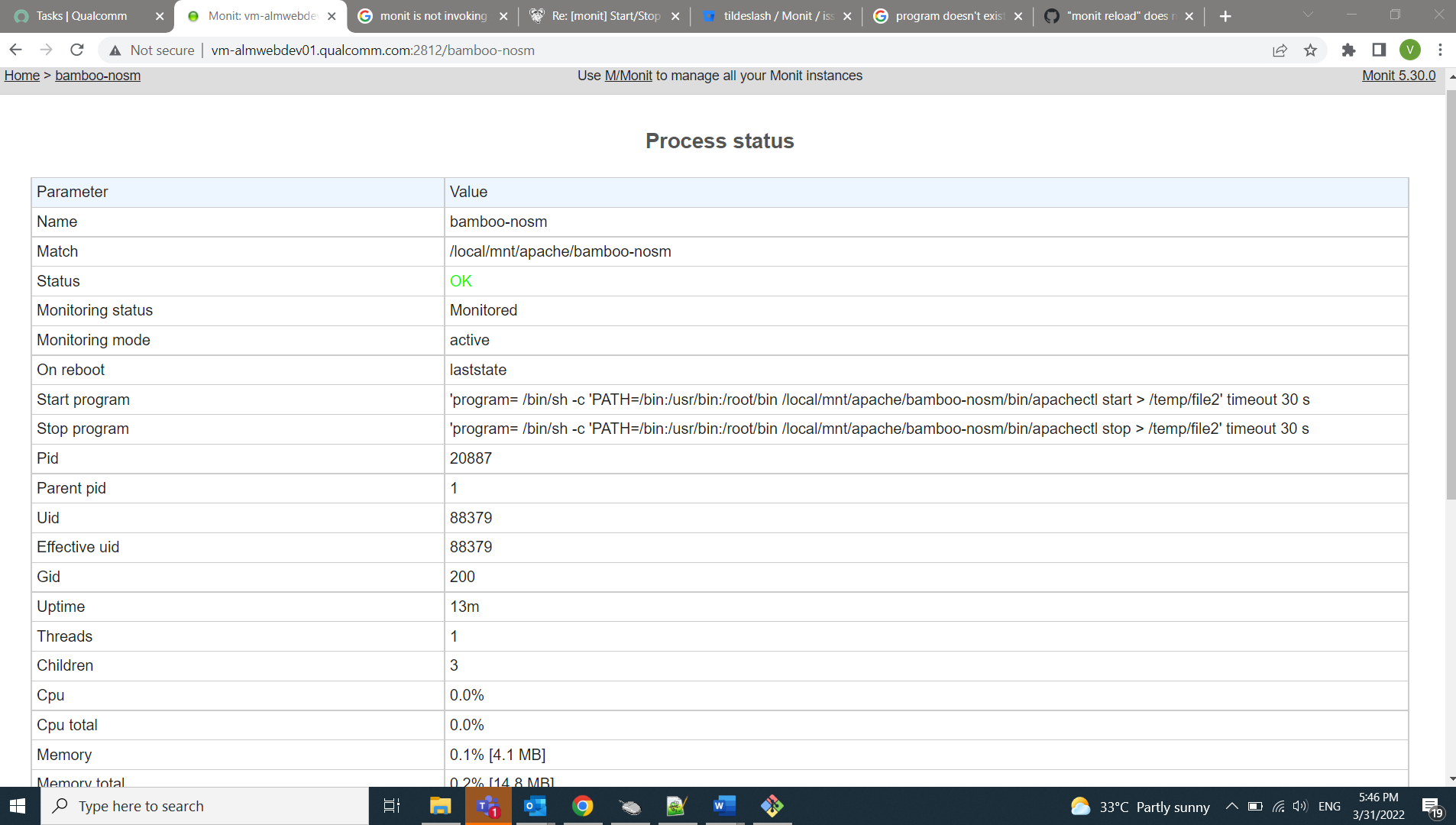 Monit is erroring out to start the execution: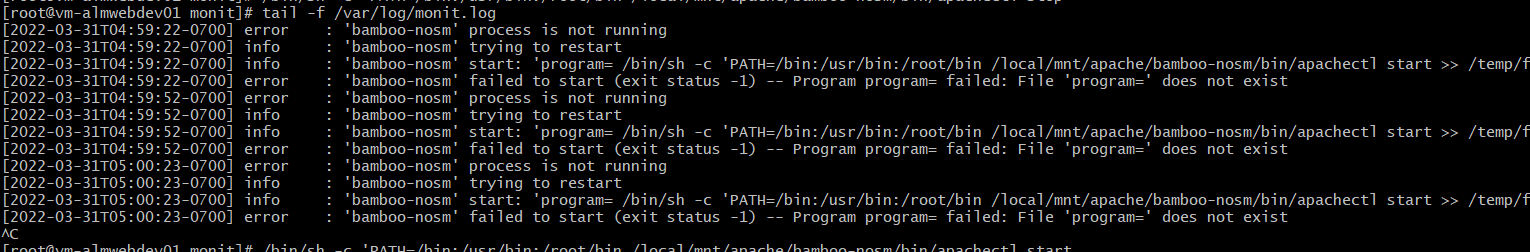 Monit reload giving verbose as follows even though script exists; 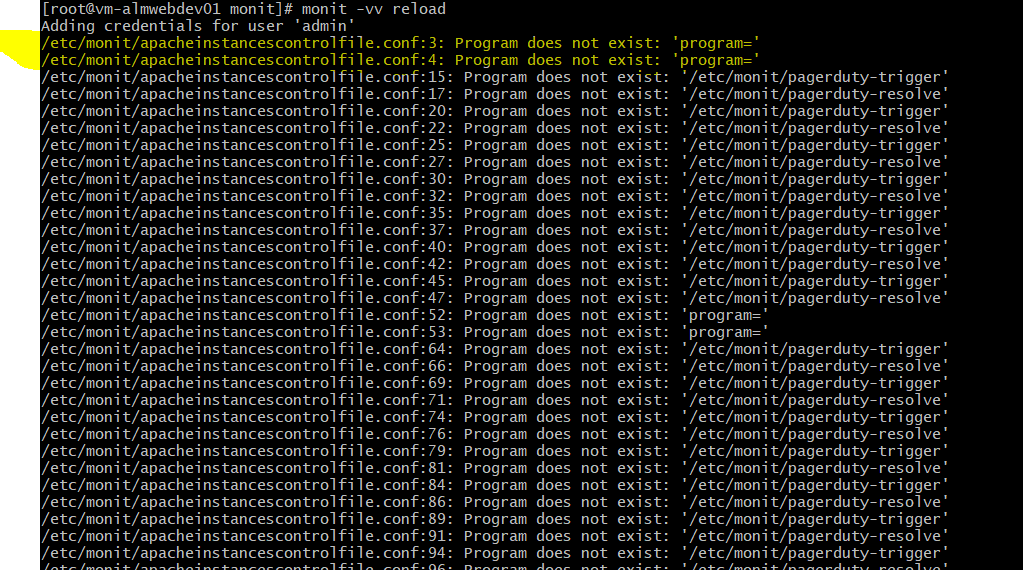 